27-28ноября  состоялся межрегиональный  фестиваль народных художественных промыслов и ремёсел «Ярославский базар-2015»     Наши воспитанники,обучающиеся в творческой мастерской «Игрушка», участвовали в выставке народного творчества, где представили свои работы и провели два мастер-класса на тему : изготовление народной куклы«Благополучница»  и  изготовление картины из шерсти «Снеговик».      Мною была поставлена цель:  продолжать учить воспитанников стремиться к саморазвитию и повышению своего               мастерства,а также придерживаться принципа :«Умеешь сам, научи другого».
Цель мастер-классов: передача  детьми своего личного опыта изготовления народной куклы и картины из шерсти.      Задачи:подготовить все необходимые материалы для занятий;привлечь интерес жителей г. Ярославля к  участию в данных мастер-классах;научить методам и приёмам выполнения народной куклы и картины из шерсти.     Необходимые материалы для изготовления народной куклы «Благополучница»:красные нитки; квадратик светлой ткани для головы размером 10х10см;квадратик яркой ткани для юбки-мешочка 15х15см;квадратик цветной ткани для косынки 12х12 см;полоска светлой ткани для ручек 5х20см;комочек ваты или льна для головки; синтепон для юбки;монетка с цифрой 5;тесемка для пояса;трава (мята);зернышки (овёс)     Необходимые материалы для изготовления  картины :рамка для фотографий со стеклом;кусок фланели белого цвета;цветная шерсть (гребенная лента) разных цветов;ножницы;губка;специальные иглы для валяния шерсти.

   Светлана Завьялова  познакомила  участников мастер-класса с историей  народной куклы «Благополучница» и показала все этапы её изготовления (см. фото).Артём Гусев и Белоусов Евгений познакомили  жителей г.Ярославля с техникой «рисование шерстью».Обучили последовательности действий, использованию методов и приёмов техники на примере изготовления картины «Снеговик» (см. фото).   Все работы , выполненные жителями , были оставлены им в подарок, в память о нашей встрече.Дети получили огромное удовольствие от общения с участниками  и от того,что их занятие посетило большое количество людей и все участники были благодарны за интересные мастер-классы.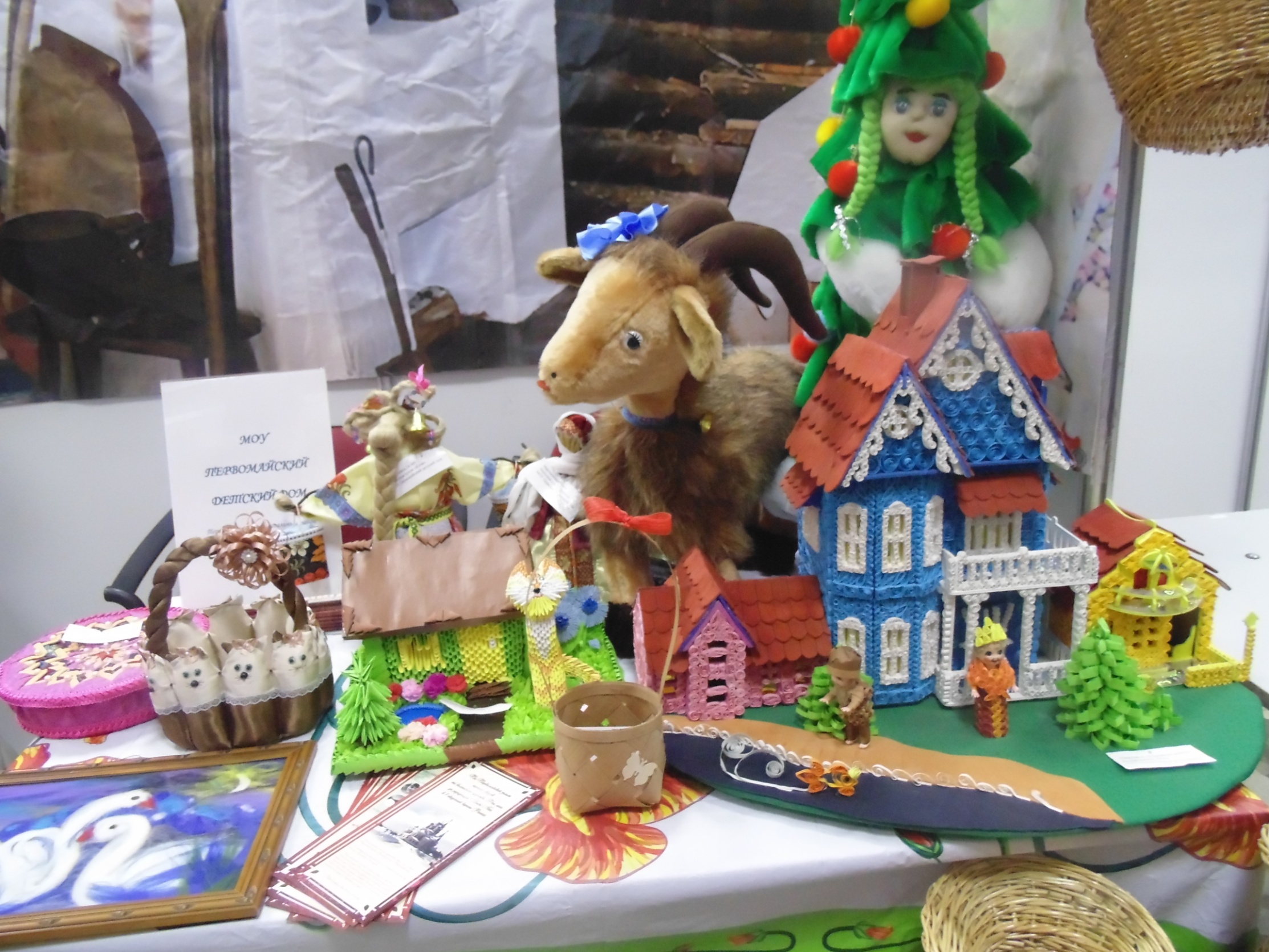 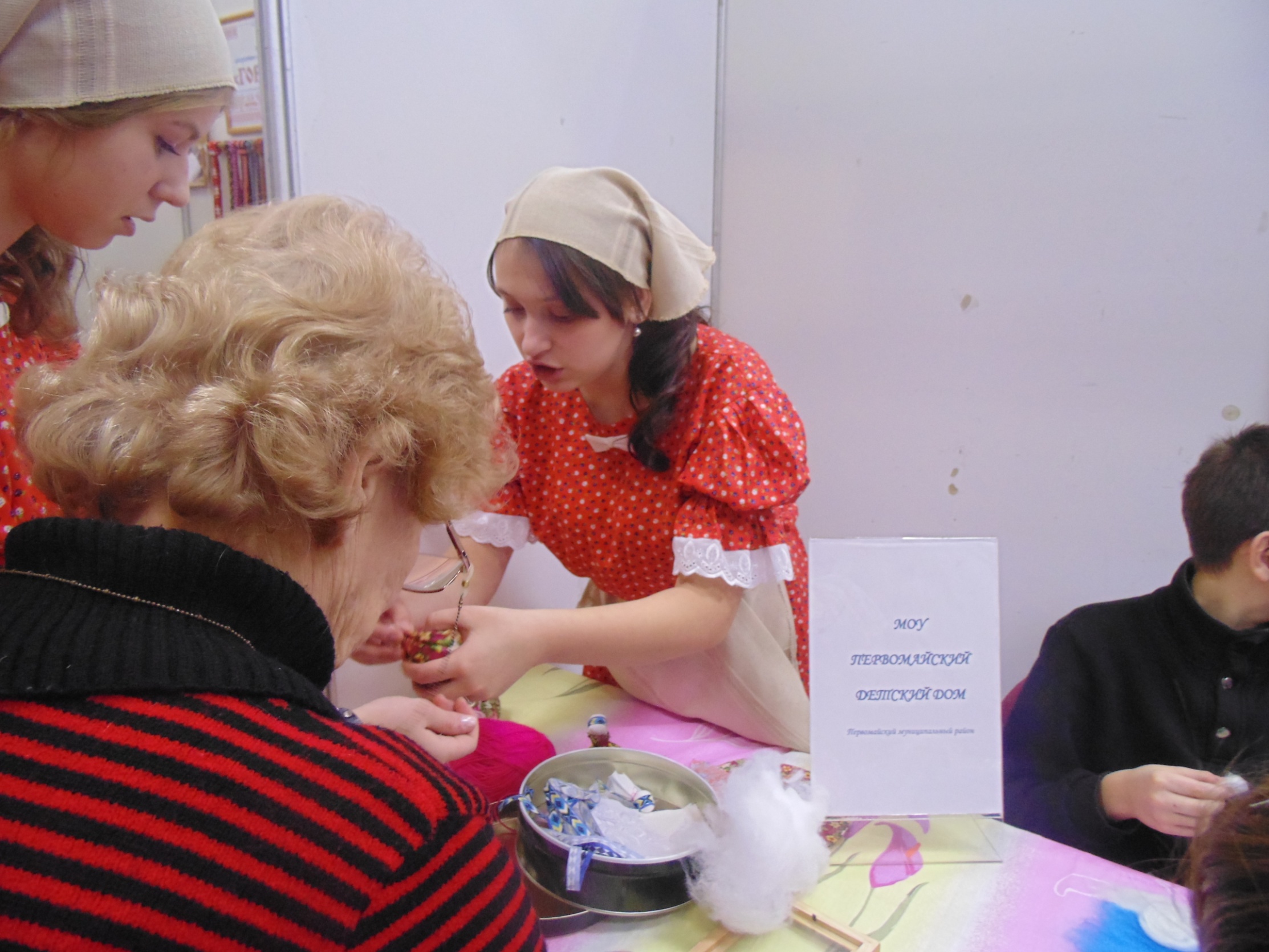 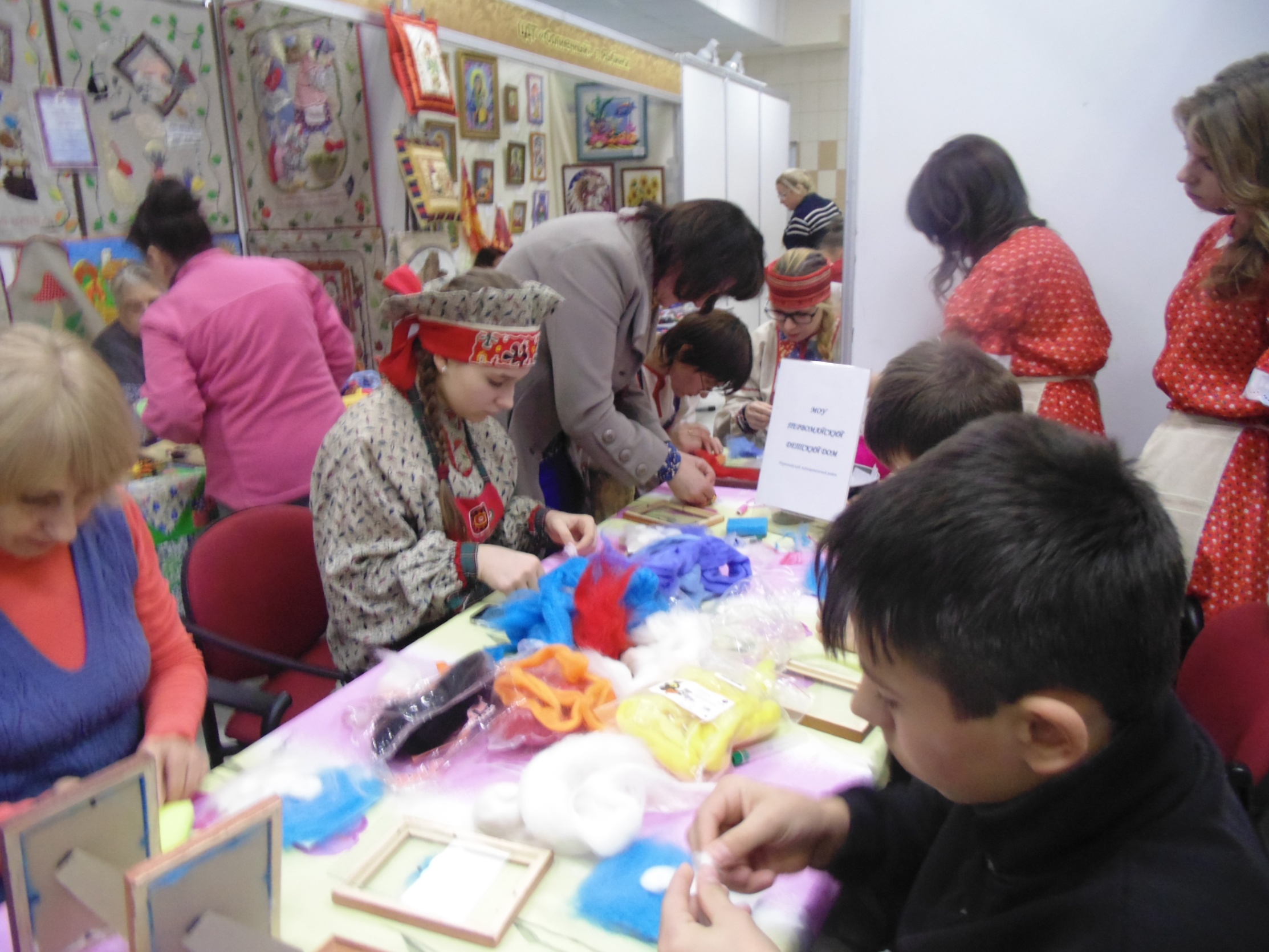 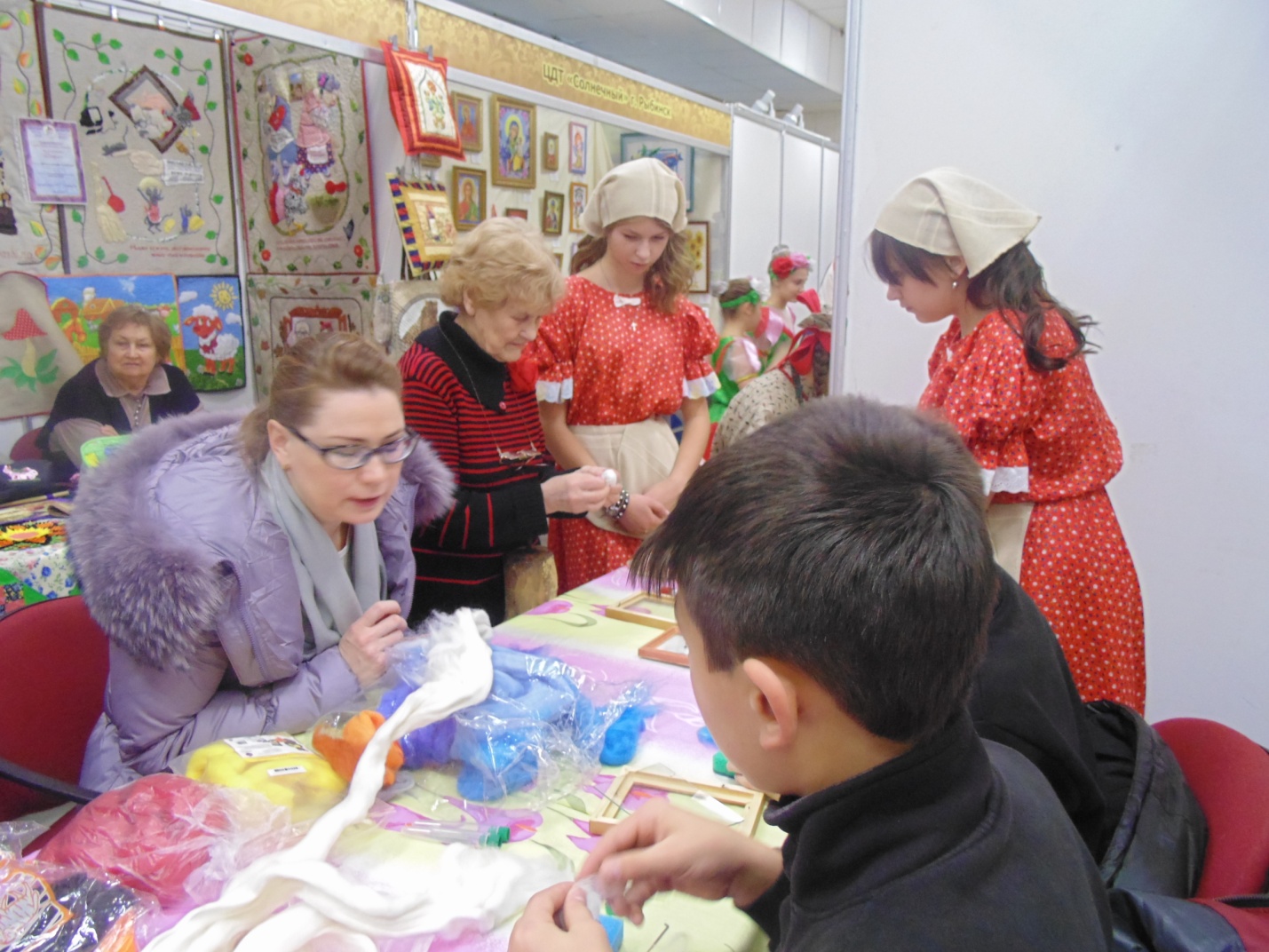 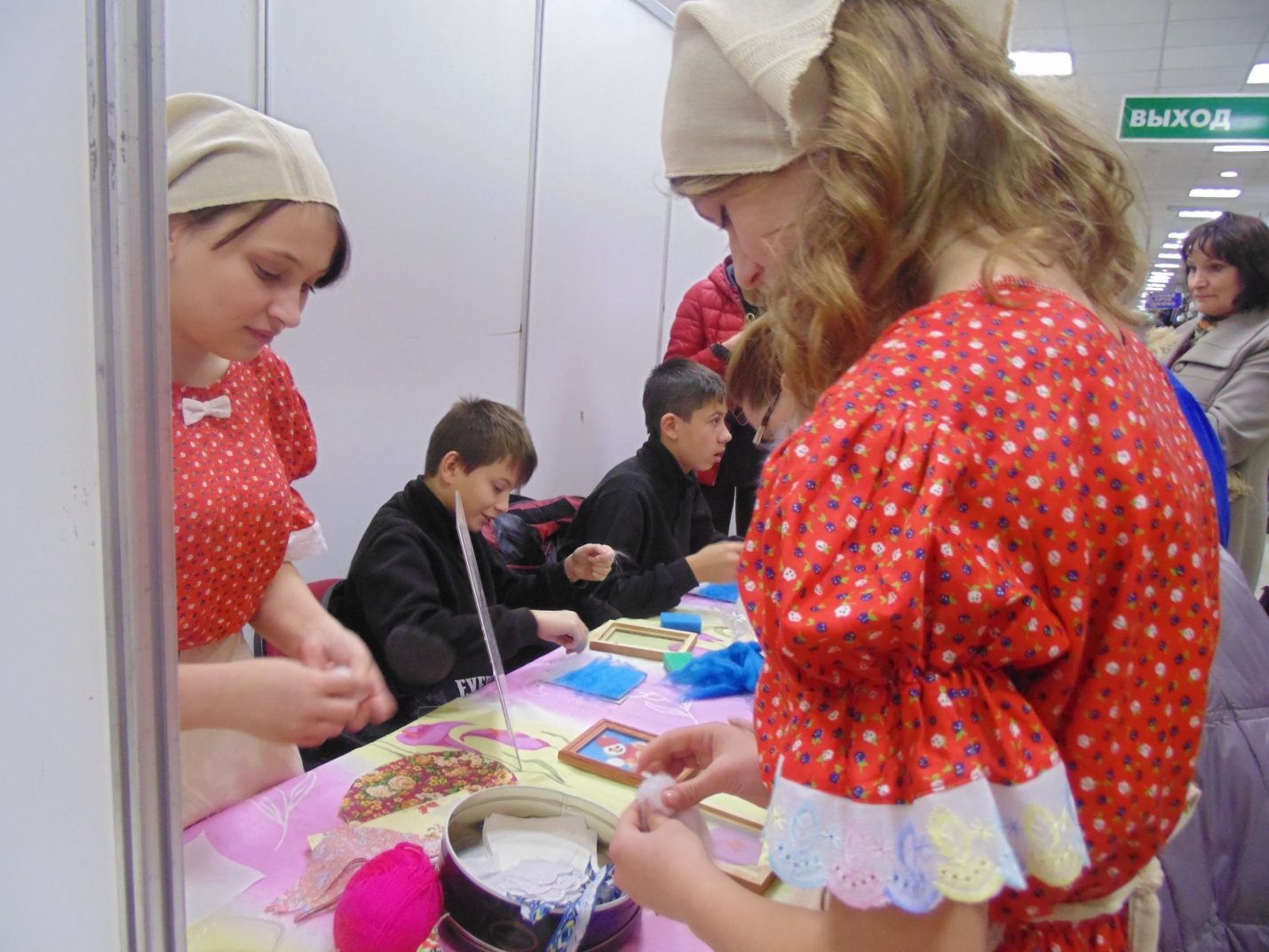 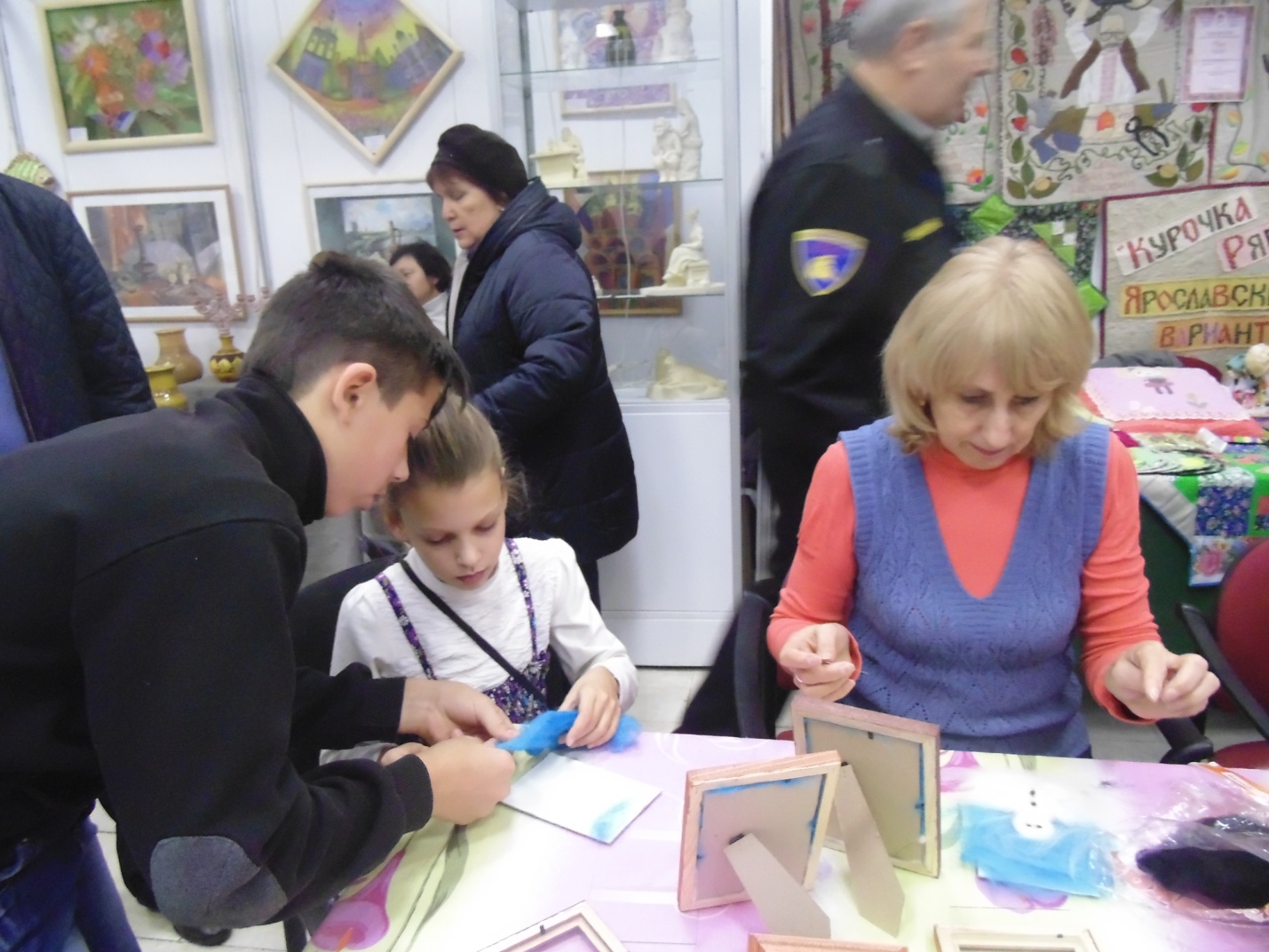 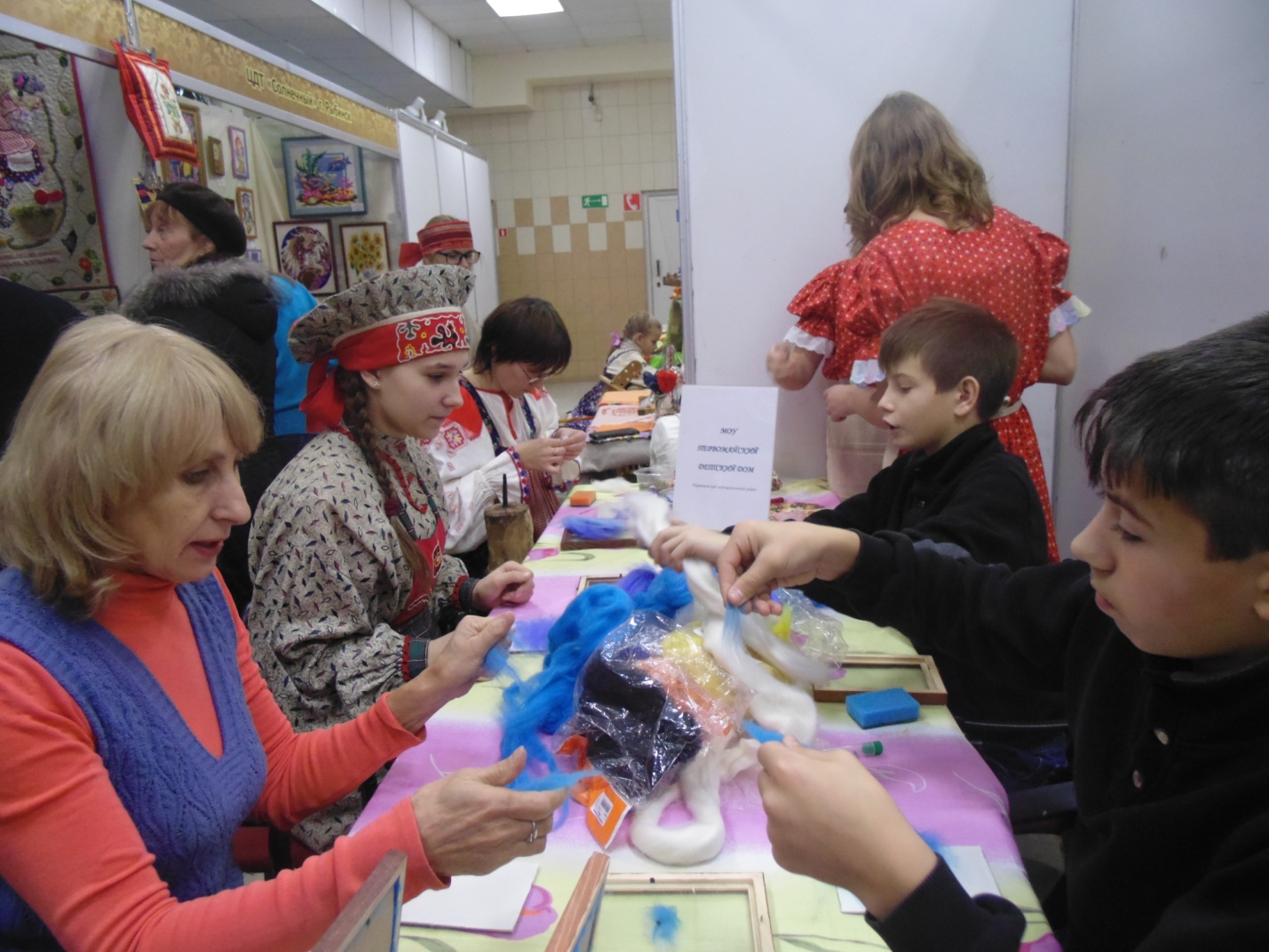 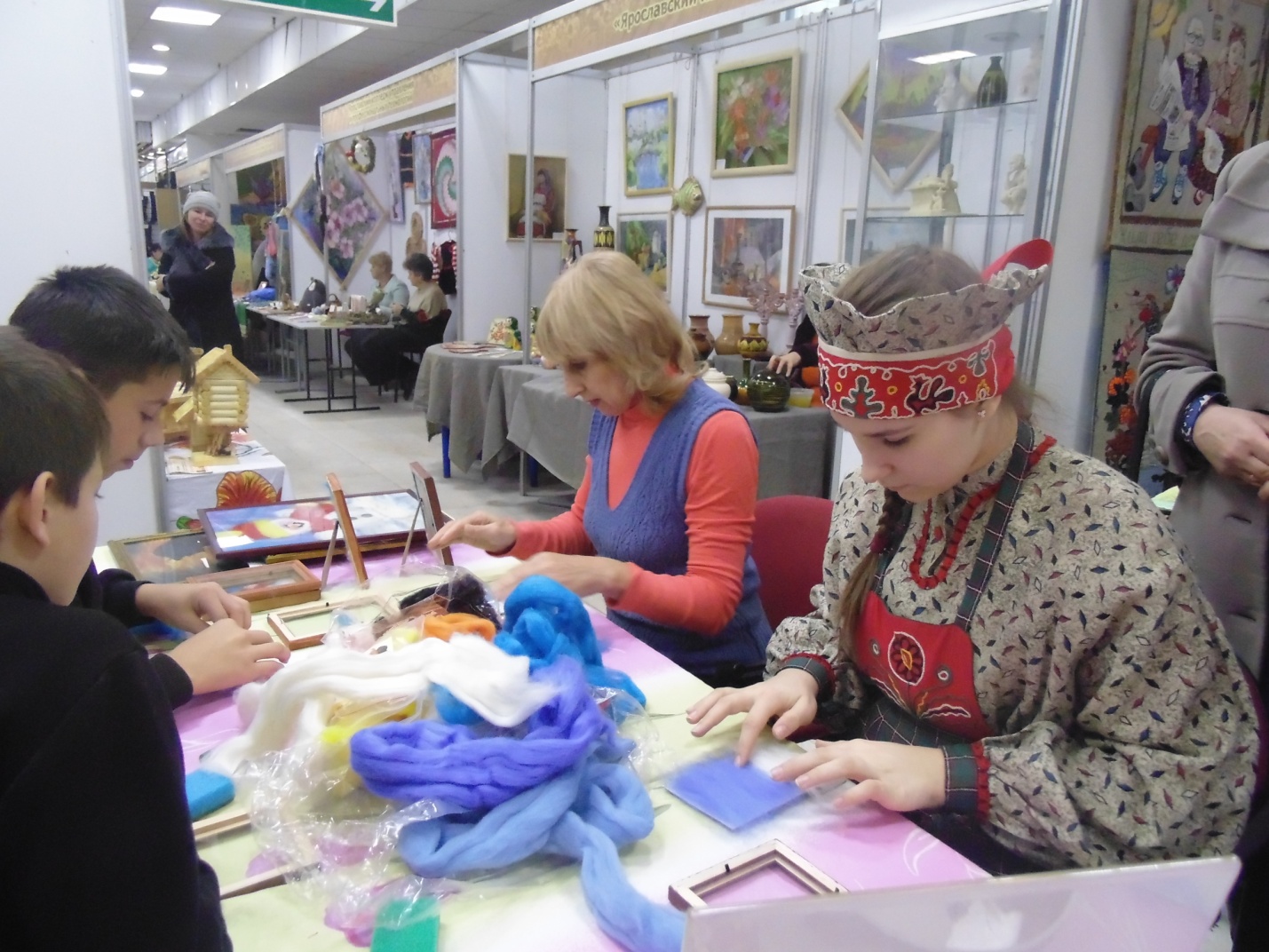 . 